Year 2 REWatch this video clip about how Christians believe that God made the natural world: https://www.bbc.co.uk/bitesize/clips/z62hyrd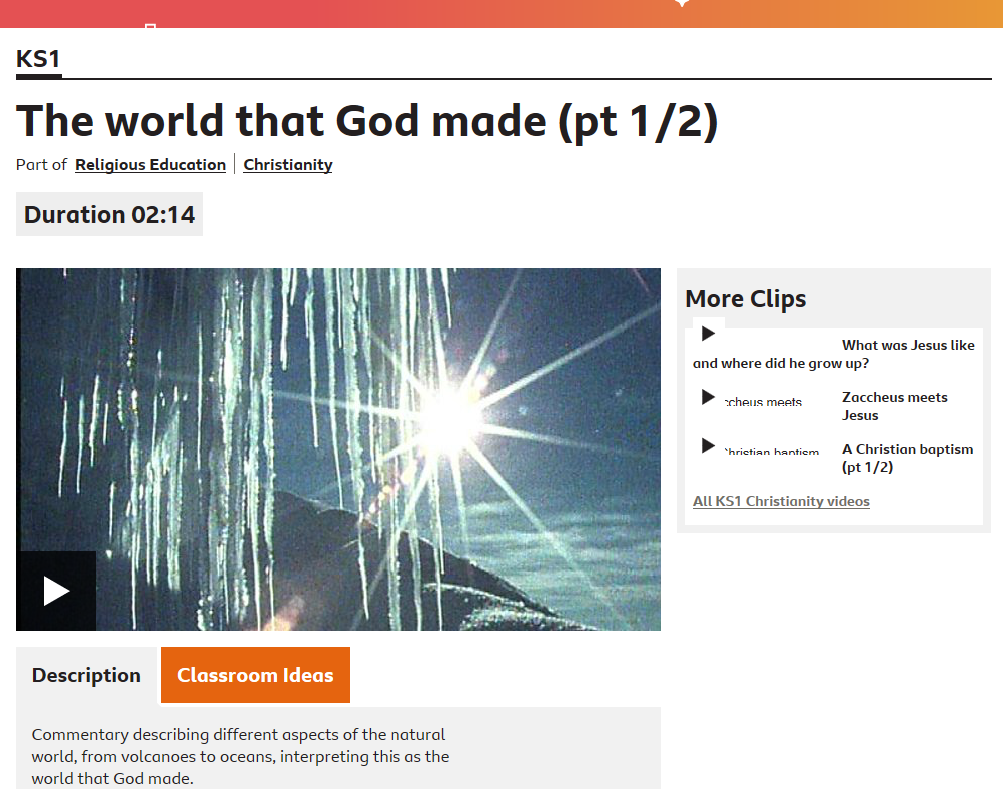 Talk, draw or write about the following questions.How did this clip make you feel and why? If you could create something, what would it be and why? 